Presseinformation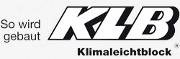 KLB Klimaleichtblock GmbH, Lohmannstraße 31, 56626 AndernachAbdruck honorarfrei. Belegexemplar und Rückfragen bitte an:dako pr, Manforter Straße 133, 51373 Leverkusen, Tel.: 02 14 / 20 69 1003/17-01KLB Klimaleichtblock GmbHGrün genießen„Garten nach Gusto“ mit Terrassen und Mauern aus Beton und LeichtbetonMassiv und doch flexibel: Wer seinen eigenen Garten individuell gestalten möchte, ist mit wetterbeständigen Produkten aus Beton und Leichtbeton gut bedient. Ob individuelle Terrassenplatten, Mauersysteme oder Pflanzsteine – das Sortiment von Herstellern wie KLB-Klimaleichtblock (Andernach) bietet vielseitige Lösungen für vielfältige Projekte rund ums eigene Haus. Wenn aus Eisblumen bunte Blüten werden, ist es endlich soweit: Die Gartensaison beginnt. Gerade nach einem langen, grauen Winter sehnen sich viele Menschen nach wärmeren Temperaturen und mehr Zeit im Freien. Eigenhändig frisches Gemüse züchten, mit den Lieben auf der Terrasse grillen oder Sonne tanken im Liegestuhl – Sommerzeit ist Gartenzeit. Ähnlich vielfältige Möglichkeiten bieten sich auch bei den Grünflächen um das Haus herum. Beete voller duftender Blumen oder moderne Strukturen mit steinernen Mauern und Palisaden – die richtigen Produkte schaffen nahezu unbegrenzten Raum für Individualität.Gepflegte FlächenSo sorgt etwa eine ansprechend gepflasterte Terrasse für wohnliche Atmosphäre unter freiem Himmel. Spezielle Terrassenplatten aus Beton oder Leichtbeton haben sich hier bewährt. Ob marmoriert oder strukturiert, fein- oder kugelgestrahlt: Für jeden Geschmack findet sich eine passende Bodenbelagslösung. Das Gala-Sortiment des Herstellers KLB-Klimaleichtblock bietet zudem eine Vielzahl von Farben, darunter warme sowie kalte Töne. Dabei ist jede Platte ein Unikat und trägt so zu einer ansprechenden Naturstein-Optik bei. „Zudem sind die Terrassenplatten frostbeständig, sodass ihnen auch der doch immer wiederkehrende Winter nichts anhaben kann“, ergänzt KLB-Geschäftsführer Andreas Krechting. Grenzenlose VielfaltIn aller Regel sind Gartenliebhaber auch Pflanzenfreunde. Wer der heimischen Vegetation einen dekorativen Rahmen geben will, kann hier auf spezielle Pflanzsteine zurückgreifen. Diese setzen nicht nur Grenzen für den bunten Bewuchs, sondern sorgen auch für gestalterische Akzente. Zudem lassen sich KLB-Pflanzsteine als begrünter Sichtschutz nutzen: Hervorstehende „Balkone“ brechen entsprechende Wände optisch auf und machen aus ihnen einen vertikalen Garten. Wer eher konventionelle Befestigungen bevorzugt, wird beim Andernacher Hersteller ebenfalls fündig. So erinnern etwa Gartenmauern aus gekollerten Betonsteinen an solche aus natürlichem Bruchstein. Neben ihrer Funktion als Gestaltungselement erfüllen die Mauern auch technische Zwecke, etwa bei der Abstützung unterschiedlicher Geländehöhen. Die vielseitig verwendbaren KLB-Schalungssteine haben sich dank ihrer möglichen Betonfüllung ebenfalls als beständige Begrenzungen bewährt. Damit bleibt der eigene Garten auf lange Zeit ein Ort der Erholung. ca. 2.700 ZeichenDieser Text ist auch online abrufbar unter www.klb-klimaleichtblock.de (Rubrik: News) oder unter www.dako-pr.de.Bildunterschriften[17-01 Terrassenplatten]Dekorativ und praktikabel: Terrassenplatten von KLB-Klimaleichtblock sind frostbeständig und in einer Vielzahl von Farben und Variationen erhältlich. Foto: KLB Klimaleichtblock [17-01 Gartenmauer]Gartenmauern dienen nicht nur als Gestaltungselement, sondern erfüllen auch technische Zwecke. So stützen sie zum Beispiel unterschiedliche Geländehöhen ab. Hersteller wie KLB bieten gleich eine Reihe an vielseitig einsetzbaren Mauer-Lösungen.Foto: KLB Klimaleichtblock [17-01 Schalungssteine]Dauerhaft standfest: Die Hohlräume von Schalungssteinen können zum Beispiel mit Ortbeton gefüllt werden. Entsprechend erstellte Gartenmauern sind schnell errichtet, halten aber umso länger wechselnder Witterung stand. Foto: KLB Klimaleichtblock Rückfragen beantwortet gern